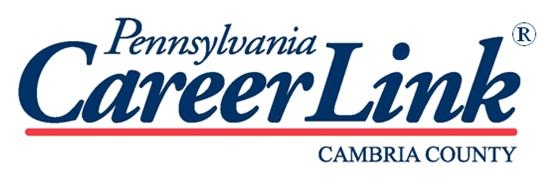 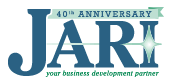 ATTENTION ALL MANUFACTURERS….FALL JOB FAIR!!You are invited to participate in a Manufacturers Job Fair co-sponsored by PA CareerLink and JARI. Thursday, November 6, 20144pm - 7pmCambria County War Memorial Lobby326 Napoleon Street         Johnstown, PA  15901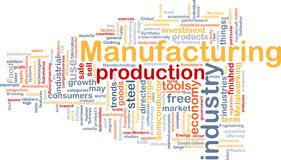 The Manufacturing Job Fair is for employers interested in hiring full-time and part-timeemployees and distributing career information.  Businesses that provideemployment and training program services are also encouraged to participate.Table space is free but must be reserved.  
Additional information available by contactingRenee Shaw, Business Services Coordinator, PA Careerlink at rshaw@goodwilljohnstown.org or 814-533-2493.The Fair is free for both employers and participants.PLEASE feel free to advertise your presence at the Fair.Any help advertising the Fair will be greatly appreciated.Contact CareerLink® for more information:    814-533-2493Auxiliary aids and services are available upon request to people with disabilities.Equal Opportunity Programs.To receive this flier in an alternate format call 814-533-2493 or TTY 814-535-6698